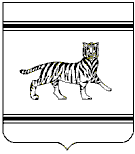 Муниципальное образование «Бабстовское сельское поселение»Ленинского муниципального районаЕврейской автономной областиАДМИНИСТРАЦИЯ СЕЛЬСКОГО ПОСЕЛЕНИЯРАСПОРЯЖЕНИЕ18.02.2020										        № 07-Рс. БабстовоО графике круглосуточных дежурствв период с 21.02.2020 г. по 25.02.2020 г., с 06.03.2020 г. по 10.03.2020 г.В целях предупреждения чрезвычайных ситуаций на территории Бабстовского сельского поселения в период с 21.02.2020 г. по 25.02.2020 г., с 06.03.2020 г. по 10.03.2020 г.: 1. Утвердить прилагаемый график круглосуточных дежурств работников администрации Бабстовского сельского поселения в период с 1700  21.02.2020 г. до 900 25.02.2020 г., с 17 00 06.03.2020 г. по 9 00 10.03.2020 г.2. Осуществлять контроль за состоянием объектов жилищно-коммунального хозяйства, обеспечением правопорядка на территории Бабстовского сельского поселения. 3. Ежедневно до 17 30 ответственному дежурному по администрации Бабстовского сельского поселения докладывать оперативному дежурному единой дежурно-диспетчерской службы администрации Ленинского муниципального района об обстановке на территории по телефону 21-3-15, обо всех чрезвычайных ситуациях сообщать немедленно, в любое время суток.	4. Контроль за исполнением настоящего распоряжения оставляю за собой.5.   Настоящее распоряжение вступает в силу со дня подписания.      УТВЕРЖДЕН        распоряжением администрации        сельского поселения        от 18.02.2020 № 07-РГрафик  круглосуточных дежурств работников администрации Бабстовского сельского поселенияГлава администрациисельского поселения                                              В.В.Фарафонтов№ п\пДатаВремяФИОДолжностьКонтактный телефонподпись1.21.02.202022.02.2020с 17 00 до 1700Кочергин Юрий НиколаевичЗаместитель главы администрации сельского поселения891481858852.22.02.202023.02.2020с 17 00 до 1700Крисенко Елена ВладимировнаСтарший специалист 1 разряда администрации891481623003.23.02.202024.02.2020с 17 00 до 1700Суняйкина Людмила АлександровнаСтарший специалист 1 разряда администрации898412849004.24.02.202025.02.2020с 17 00 до 900Мукина Анастасия СергеевнаСтарший специалист 1 разряда администрации891440509724.06.03.202007.03.2020с 17 00 до 1700Пяткова Вера АнатольевнаСтарший специалист 1 разряда администрации891481269895. 07.03.202008.03.2020с 17 00 до 1700Фарафонтов Василий ВасильевичГлава администрации сельского поселения 891401605256.08.03.202009.03.2020с 17 00 до 1700Кочергин Юрий НиколаевичЗаместитель главы администрации сельского поселения891481858857.09.03.202010.03.2020с 17 00 до 900Демченко Галина ВикторовнаГлавный специалист-эксперт 89681352355